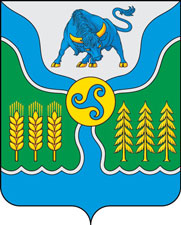 __25_._08_.2022 №_168_РОССИЙСКАЯ ФЕДЕРАЦИЯИРКУТСКАЯ ОБЛАСТЬОСИНСКИЙ  МУНИЦИПАЛЬНЫЙ РАЙОН ДУМА ОСИНСКОГО МУНИЦИПАЛЬНОГО РАЙОНАРЕШЕНИЕО СОГЛАСОВАНИИ ПЕРЕЧНЯ МУНИЦИПАЛЬНОГО ИМУЩЕСТВА, НАХОДЯЩЕГОСЯ В СОБСТВЕННОСТИ МУНИЦИПАЛЬНОГО образования «ОСА», ПОДЛЕЖАЩЕГО ПЕРЕДАЧЕ В МУНИЦИПАЛЬНУЮ СОБСТВЕННОСТЬ оСИНСКОГО МУНИЦИПАЛЬНОГО РАЙОНАРуководствуясь п. 4 ст. 50 Федерального закона от 06.10.2003 г. № 131-ФЗ «Об общих принципах организации местного самоуправления в Российской Федерации», ст. 4 Закона Иркутской области от 16.05.2008 г. № 14-ОЗ «Об отдельных вопросах разграничения имущества, находящегося в муниципальной собственности, между муниципальными образованиями Иркутской области», ч. 4 ст. 55, ч. 1 ст. 36, ч. 1 ст. 60 Устава Осинского муниципального района, ДУМА РЕШИЛА:1. Согласовать перечень имущества, находящегося в муниципальной собственности муниципального образования «Оса», подлежащего передаче в муниципальную собственность Осинского муниципального района, установленный приложением 1 к настоящему Решению Думы Осинского муниципального района.         	2. Настоящее решение вступает в силу с момента официального опубликования (обнародования) в Осинской районной газете «Знамя труда» и на официальном сайте администрации Осинского муниципального района. 3. Контроль за исполнением настоящего решения возложить на заместителя мэра по экономике и сельскому хозяйству Нашкееву М.А.	Председатель Думы Осинского муниципального района                     А.П. Бухашеев И.о. мэра Осинского муниципального района                                         Б.М. ХошхоевПодготовил:                                                                                                               А.И. ПанчуковСогласовал:                                                                                                                Г.С. Бардамов                                                                                                                                     М.А. НашкееваПриложение 1 к решению ДумыОсинского муниципального района от _25.08__2022 г. № _168_Перечень имущества, находящегося в муниципальной собственности муниципального образования «Оса», подлежащего передаче в муниципальную собственность Осинского муниципального районаРаздел 1. Муниципальные унитарные предприятия и муниципальные учреждения Раздел 2. Недвижимое имущество Раздел 3. Движимое имущество И.о. мэра Осинского муниципального района					     Б.М. ХошхоевГлава МО «Оса»								            В.В. Максименко	N п/п Наименование Адрес 1 2 3 ---N п/п Наименование Адрес Кадастровый (или условный) номер 1 2 3 4 1Земельный участокИркутская область, Осинский район, с. Оса, ул. Целинная85:05:040105:1391----N п/п Наименование Индивидуализирующие признаки 1 2 3 ---